Beratungsgespräch – ErgebnisprotokollName des Schülers / der Schülerin: ___________________________________________________________Datum: ______________________ Beginn : ______________________ Ende:  _______________________Anwesende: ____________________________________________________________________________________________________________________________________________________________________Anlass des Gesprächs: __________________________________________________________________________________________________________________________________________________________________________________________________________________________________________________________________________________________________________________________________________Vereinbarungen / Absprachen:_______________________________________________________________________________________________________________________________________________________________________________________________________________________________________________________________________________________________________________________________________________________________________________________________________________________________________________________________________________________________________________________________________________________________________________________________________________________________________________________________________________________________________________________________________________________________________________________________________________Nächster Termin: __________________________________  Zeit: __________________________________ Ort: ____________________________________________________________________________________Thema: ________________________________________________________________________________________________________________________________________________________________________Voraussichtliche Teilnehmer: ______________________________________________________________________________________________________________________________________________________Das Protokoll wurde den beteiligten Gesprächspartnern in Kopie ausgehändigt.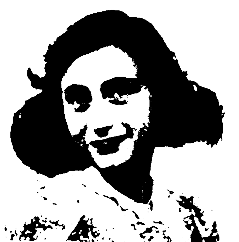 Anne - Frank - Schule GersfeldBeratungs- und FörderzentrumSchule des Landkreises Fulda mit dem Förderschwerpunkt LernenAm Dammel 5 - 36129 Gersfeld - Telefon: 06654 / 679 - Telefax: 06654 / 919535 - Mail: poststelle.8247@schule.landkreis-fulda.deAm Dammel 5 - 36129 Gersfeld - Telefon: 06654 / 679 - Telefax: 06654 / 919535 - Mail: poststelle.8247@schule.landkreis-fulda.deKlassenlehrer/in/ SchulleitungEltern/ErziehungsberechtigterBFZ-Lehrkraft